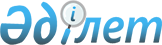 О бюджете района на 2009 год
					
			Утративший силу
			
			
		
					Решение Егиндыкольского районного маслихата Акмолинской области от 24 декабря 2008 года № 4С10-2. Зарегистрировано Управлением юстиции Егиндыкольского района Акмолинской области 30 декабря 2008 года № 1-8-73. Утратило силу - решением Егиндыкольского районного маслихата Акмолинской области от 5 февраля 2010 года № 4С22-2      Сноска. Утратило силу - решением Егиндыкольского районного маслихата Акмолинской области от 05.02.2010 № 4С22-2      Примечание РЦПИ

      В тексте сохранена авторская орфография и пунктуация.

      В соответствии с подпунктом 1 пункта 1 статьи 6 Закона Республики Казахстан от 23 января 2001 года «О местном  государственном управлении в Республике Казахстан» районный маслихат РЕШИЛ:



      1. Утвердить бюджет района на 2009 год согласно приложению 1 в следующих объемах:

      1) доходы – 697 419,2 тысяч тенге, в том числе по:

      налоговым поступлениям – 71856 тысяч тенге;

      неналоговым поступлениям – 3011 тысяч тенге;

      поступления от продажи основного капитала – 2737 тысяч тенге;

      поступлениям трансфертов – 619 815,2 тысяч тенге;

      2) затраты – 691 873 тысяч тенге;

      3) чистое бюджетное кредитование – 0 тысяч тенге, в том числе:

      бюджетные кредиты – 0 тысяч тенге;

      погашение бюджетных кредитов – 0 тысяч тенге;

      4)сальдо по операциям с финансовыми активами - 9053 тысяч тенге, в том числе:

      приобретение финансовых активов – 9153 тысяч тенге;

      поступления от продажи финансовых активов государства – 100 тысяч тенге;

      5) дефицит (профицит) бюджета – -3506,8 тысяч тенге;

      6) финансирование дефицита (использование профицита) бюджета – 0 тысяч тенге:

      поступление займов – 3506,8 тысяч тенге;

      погашение займов – 3506,8 тысяч тенге;

      используемые остатки бюджетных средств – 952 тысяч тенге.

      Сноска. Пункт 1 с изменениями, внесенными решениями Егиндыкольского районного маслихата Акмолинской области от 09.04.2009 № 4С-13-1, 29.04.2009 № 4С15-1, 24.07.2009 № 4С18-1; 29.10.2009 № 4С19-3; 03.12.2009 № 4С20-1



      2. Утвердить доходы бюджета района за счет следующих источников:

      1) налоговых поступлений:

      индивидуальный подоходный налог;

      социальный налог;

      налоги на имущество;

      земельный налог;

      налог на транспортные средства;

      единый земельный налог;

      акцизы;

      поступления за использование природных и других ресурсов;

      сборы за ведение предпринимательской и профессиональной деятельности;

      государственная пошлина;

      2) неналоговых поступлений:

      доходы от аренды имущества, находящейся в государственной собственности;

      поступления от реализации товаров (работ, услуг) государственными учреждениями, финансируемыми из государственного бюджета;

      поступления денег от проведения государственных закупок, организуемых государственными учреждениями, финансируемыми из государственного бюджета;

      штрафы, пеня, санкции, взыскания, налагаемые государственными учреждениями, финансируемыми из государственного бюджета, а также содержащимися и финансируемыми из бюджета (сметы расходов) Национального Банка Республики Казахстан, за исключением поступлений от предприятий нефтяного сектора;

      прочие неналоговые поступления;

      3) поступлений от продажи основного капитала:

      продажа земли.

      4) поступлений трансфертов, в том числе:

      целевых текущих трансфертов;

      целевых трансфертов на развитие;

      субвенций.



      3. Учесть, что в бюджете района на 2009 год предусмотрена из областного бюджета субвенция в сумме 395920 тысяч тенге.



      4. Учесть в бюджете района на 2009 год целевые трансферты из республиканского бюджета в общей сумме 153 764,9 тысяч тенге, из них:

      целевые текущие трансферты в сумме 12829,9 тысяч тенге, в том числе:

      1939 тысяч тенге – на выплату государственной адресной социальной помощи и ежемесячного государственного пособия на детей до 18 лет в связи с ростом размера прожиточного минимума;

      9347,9 тысяч тенге – на реализацию Государственной программы развития образования в Республике Казахстан на 2005-2010 годы, в том числе:

      на оснащение учебным оборудованием кабинетов физики, химии, биологии в государственных учреждениях основного среднего и общего среднего образования – 3973,1 тысяч тенге;

      на создание лингафонных и мультимедийных кабинетов в государственных учреждениях начального, основного среднего и общего среднего образования – 5374,8 тысяча тенге;

      1543 тысяч тенге – для реализации мер социальной поддержки специалистов социальной сферы сельских населенных пунктов;

      целевые трансферты на развитие всего 140935 тысяч тенге, в том числе:

      52281 тысяча тенге – на реконструкцию поселковых сетей и площадки водопроводных сооружений села Узынколь;

      34119 тысяч тенге – на реконструкцию поселковых сетей и площадки водопроводных сооружений села Буревестник;

      15857 тысяч тенге – на реконструкцию поселковых сетей и площадки водопроводных сооружений села 30 лет Казахстана;

      14473 тысячи тенге – на строительство и (или) приобретение жилья государственного коммунального жилищного фонда;

      24205 тысяч тенге – на развитие, обустройство и (или) приобретение инженерно – коммуникационной инфраструктуры.

      Распределение указанных трансфертов по государственным учреждениям и государственным казенным предприятиям определяется постановлением акимата района.

      Сноска. Пункт 4 с изменениями, внесенными решениями Егиндыкольского районного маслихата Акмолинской области от 09.04.2009 № 4С-13-1; 29.04.2009 № 4С15-1, 24.07.2009 № 4С18-1; 29.10.2009 № 4С19-3; 03.12.2009 № 4С20-1



      5. Учесть в бюджете района на 2009 год целевые трансферты из областного бюджета в общей сумме 9344 тысячи тенге, из них:

      целевые текущие трансферты в сумме 191 тысяча тенге, в том числе:

      191 тысяча тенге – на оказание социальной помощи участникам  и инвалидам Великой Отечественной войны на расходы за коммунальные услуги;

      целевые трансферты на развитие всего 9153 тысяч тенге, в том числе:

      9153 тысяча тенге – на увеличение уставного капитала государственных коммунальных предприятий района.

      Распределение указанных трансфертов по государственным учреждениям и государственным казенным предприятиям определяется постановлением акимата района.

      Сноска. Пункт 5 с изменениями, внесенными решением Егиндыкольского районного маслихата Акмолинской области от 24.07.2009 № 4С18-1



      5-1. Учесть, что в бюджете района на 2009 год в установленном законодательством порядке использованы свободные остатки бюджетных средств, образовавшиеся на 1 января 2009 года в сумме 952 тысячи тенге

      Сноска. Решение дополнено пунктом 5-1 в соответствии с решением Егиндыкольского районного маслихата Акмолинской области от 09.04.2009 № 4С-13-1;



      5-2.Учесть, что в бюджете района на 2009 год предусмотрены средства на реализацию стратегии региональной занятости и переподготовки кадров в сумме 60786,3 тысячи тенге, в том числе: из республиканского бюджета – 60786,3 тысячи тенге.

      Сноска. Решение дополнено пунктом 5-2 в соответствии с решением Егиндыкольского районного маслихата Акмолинской области от 29.04.2009 № 4С15-1. Пункт 5-2 с изменениями, внесенными решением Егиндыкольского районного маслихата Акмолинской области от 24.07.2009 № 4С18-1; 29.10.2009 № 4С19-3



      6. Утвердить резерв местного исполнительного органа района на 2009 год в сумме 1030 тысяч тенге.



      7. Установить, согласно законодательству Республики Казахстан, специалистам образования, социального обеспечения, культуры, работающим в аульной (сельской) местности повышенные на двадцать пять процентов должностные оклады и тарифные ставки, по сравнению с окладами и ставками специалистов, занимающихся этими видами деятельности в городских условиях, согласно перечню согласованного с районным маслихатом.



      8. В составе расходов бюджета района на 2009 год предусмотрены, согласно законодательству Республики Казахстан, расходы на оказание социальной помощи по приобретению топлива по 5400 тенге, специалистам районных организаций образования, здравоохранения, социального обеспечения, культуры и спорта, проживающим и работающим в сельской местности.



      9. Утвердить перечень бюджетных программ развития на 2009 год с разделением на бюджетные программы, направленные на реализацию инвестиционных проектов (программ) бюджета района и на формирование или увеличение уставного капитала юридических лиц, согласно приложению 2.



      10. Утвердить перечень  районных бюджетных программ, не подлежащих секвестру в процессе исполнения бюджета района на 2009 год, согласно приложению 3.



      11. Утвердить бюджетные программы аулов (сел), аульных (сельских) округов на 2009 год, согласно приложению 4.



      12. Настоящее решение вступает в силу со дня государственной регистрации в Управлении юстиции Егиндыкольского района и вводится в действие с 1 января 2009 года.      Председатель сессии

      районного маслихата                           С.Джусупова      Секретарь районного

      маслихата                                     Р.Муллаянов      СОГЛАСОВАНО      Аким Егиндыкольского района                   Б.Султанов      СОГЛАСОВАНО      Начальник отдела экономики и

      бюджетного планирования                       Ж.Серкебаев

Приложение 1 к

решению Егиндыкольского районного

маслихата от 24 декабря 2008 года

№ 4С 10-2      Сноска. Приложение 1 в редакции решения Егиндыкольского районного маслихата Акмолинской области от 03.12.2009 № 4С20-1 Бюджет района на 2009 год

Приложение 2 к

решению Егиндыкольского районного

маслихата от 24 декабря 2008 года

№ 4С 10-2      Сноска. Приложение 2 в редакции решения Егиндыкольского районного маслихата Акмолинской области от 24.07.2009 № 4С18-1 Перечень бюджетных программ развития на 2009 год с разделением

на бюджетные программы, направленные на реализацию

инвестиционных проектов (программ) бюджета района и на

формирование или увеличение уставного

капитала юридических лиц

Приложение 3 к

решению Егиндыкольского районного

маслихата от 24 декабря 2008 года

№ 4С 10-2 Перечень районных бюджетных программ, не подлежащих секвестру

в процессе исполнения бюджета района на 2009 года

Приложение 4 к

решению Егиндыкольского районного

маслихата от 24 декабря 2008 года

№ 4С 10-2      Сноска. Приложение 4 в редакции решения Егиндыкольского районного маслихата Акмолинской области от 29.10.2009 № 4С19-3 Бюджетные программы аулов (сел), аульных

(сельских) округов на 2009 годПродолжение таблицы:
					© 2012. РГП на ПХВ «Институт законодательства и правовой информации Республики Казахстан» Министерства юстиции Республики Казахстан
				категориякатегориякатегориякатегорияСуммаклассклассклассСуммаподклассподклассСуммаI. Доходы697419,21Налоговые поступления7185601Подоходный налог39162Индивидуальный подоходный налог391603Социальный налог540001Социальный налог5400004Hалоги на собственность105851Hалоги на имущество41883Земельный налог9684Hалог на транспортные средства30765Единый земельный налог235305Внутренние налоги на товары, работы и услуги27662Акцизы2323Поступления за использование природных и других ресурсов16704Сборы за ведение предпринимательской и профессиональной деятельности86408Обязательные платежи, взимаемые за совершение юридически значимых действий и (или) выдачу документов уполномоченными на то государственными органами или должностными лицами 5891Государственная пошлина5892Неналоговые поступления301101Доходы от государственной собственности3885Доходы от аренды  имущества, находящегося в государственной собственности38802Поступления от реализации товаров (работ, услуг) государственными учреждениями, финансируемыми из государственного бюжета 2461Поступления от реализации  товаров (работ, услуг) государственными учреждениями, финансируемыми из государственного бюжета 24603Поступления денег от проведения государственных закупок, организуемых государственными учреждениями, финансируемыми из государственного бюджета61Поступления денег от проведения государственных закупок, организуемых государственными учреждениями, финансируемыми из государственного бюджета604Штрафы, пеня, санкции, взыскания, налагаемые государственными учреждениями, финансируемыми из государственного бюджета, а также содержащимися и финансируемыми из бюджета (сметы расходов) Национального Банка Республики Казахстан  22731Штрафы, пеня, санкции, взыскания, налагаемые государственными учреждениями, финансируемыми из государственного бюджета, а также содержащимися и финансируемыми из бюджета (сметы расходов) Национального Банка Республики Казахстан, за исключением поступлений от организаций нефтяного сектора227306Прочие неналоговые поступления981Прочие неналоговые поступления983Поступления от продажи основного капитала273703Продажа земли и нематериальных активов27371Продажа земли27374Поступления трансфертов619815,202Трансферты из вышестоящих органов государственного управления619815,22Трансферты из областного бюджета619815,2Функциональная группаФункциональная группаФункциональная группаФункциональная группаФункциональная группаФункциональная группасуммаФункциональная подгруппаФункциональная подгруппаФункциональная подгруппаФункциональная подгруппаФункциональная подгруппасуммаАдминистратор бюджетных программАдминистратор бюджетных программАдминистратор бюджетных программАдминистратор бюджетных программсуммаПрограммаПрограммаПрограммасуммаПодпрограммаПодпрограммасуммаНаименованиесуммаII. Затраты691873,001Государственные услуги общего характера94671,41Представительные, исполнительные и другие органы, выполняющие общие функции государственного управления78218,8112Аппарат маслихата района (города областного значения)8837001Обеспечение деятельности маслихата района (города областного значения)8837122Аппарат акима района (города областного значения)28525,9001Обеспечение деятельности акима района (города областного значения)28525,9123Аппарат акима района в городе, города районного значения, поселка, аула (села), аульного (сельского) округа40855,9001Функционирование аппарата акима района в городе, города районного значения, поселка, аула (села), аульного (сельского) округа40855,92Финансовая  деятельность7546,1452Отдел финансов района (города областного значения)7546,1001Обеспечение деятельности Отдела финансов7141003Проведение оценки имущества в целях налогообложения134,1004Организация работы по выдаче разовых талонов и обеспечение полноты сбора сумм от реализации разовых талонов211011Учет, хранение, оценка и реализация имущества, поступившего в коммунальную собственность605Планирование и статистическая деятельность8906,5453Отдел  экономики и бюджетного планирования района (города областного значения)8906,5001Обеспечение деятельности Отдела экономики и бюджетного планирования8906,502Оборона408,21Военные нужды408,2122Аппарат акима района (города областного значения)408,2005Мероприятия в рамках исполнения всеобщей воинской обязанности408,203Общественный порядок, безопасность, правовая, судебная, уголовно-исполнительная деятельность2001Правоохранительная деятельность200458Отдел жилищно-коммунального хозяйства, пассажирского транспорта и автомобильных дорог района (города областного значения)200021Обеспечение безопасности дорожного движения в населенных пунктах20004Образование318285,31Дошкольное воспитание и обучение12823464Отдел образования района (города областного значения)12823009Обеспечение деятельности организаций дошкольного воспитания и обучения128232Начальное, основное среднее и общее среднее образование251751,9464Отдел образования района (города областного значения)251751,9003Общеобразовательное обучение251751,99Прочие услуги в области образования53710,4464Отдел образования района (города областного значения)53710,4001Обеспечение деятельности отдела образования5077004Информатизация системы образования в государственных учреждениях образования района (города районного значения)2900005Приобретение и доставка учебников, учебно-методических комплексов для государственных учреждений образования района (города областного значения)2909011Капитальный, текущий ремонт объектов образования в рамках реализации стратегии региональной занятости и переподготовки кадров42824,405Здравоохранение6529Прочие услуги в области здравоохранения652123Аппарат акима района в городе, города районного значения, поселка, аула (села), аульного (сельского) округа652002Организация в экстренных случаях доставки тяжелобольных людей до ближайшей организации здравоохранения, оказывающей врачебную помощь65206Социальная помощь и социальное обеспечение33612,32Социальная помощь25248,7451Отдел занятости и социальных программ района (города областного значения)25248,7002Программа занятости10103004Оказание социальной помощи на приобретение топлива специалистам здравоохранения, образования, социального обеспечения, культуры и спорта  в сельской местности в соответствии с законодательством Республики Казахстан2003005Государственная адресная социальная помощь1308006Жилищная помощь348,7007Социальная помощь отдельным категориям нуждающихся граждан по решениям местных представительных органов3853010Материальное обеспечение детей-инвалидов, воспитывающихся и обучающихся на дому182014Оказание социальной помощи нуждающимся гражданам на дому3600016Государственные пособия  на детей до 18 лет2273017Обеспечение нуждающихся инвалидов обязательными гигиеническими средствами и предоставление услуг специалистами жестового языка, индивидуальными помощниками в соответствии с индивидуальной программой реабилитации инвалида15789Прочие услуги в области социальной помощи и социального обеспечения8363,6451Отдел занятости и социальных программ района (города областного значения)8363,6001Обеспечение деятельности отдела занятости и социальных программ8246,6011Оплата услуг по зачислению, выплате и доставке пособий и других социальных выплат11707Жилищно-коммунальное хозяйство50473,91Жилищное хозяйство44385,8458Отдел жилищно-коммунального хозяйства, пассажирского транспорта и автомобильных дорог района (города областного значения)2237,7003Организация сохранения государственного жилищного фонда2237,7467Отдел строительства района (города областного значения)42148,1003Строительство и (или) приобретение жилья государственного коммунального жилищного фонда17943,1004Развитие, обустройство и (или) приобретение инженерно-коммуникационной инфраструктуры242052Коммунальное хозяйство1353123Аппарат акима района в городе, города районного значения, поселка, аула (села), аульного (сельского) округа1353014Организация водоснабжения населенных пунктов13533Благоустройство населенных пунктов4735,1123Аппарат акима района в городе, города районного значения, поселка, аула (села), аульного (сельского) округа4735,1008Освещение улиц населенных пунктов3003,1009Обеспечение санитарии населенных пунктов893010Содержание мест захоронений и погребение безродных150011Благоустройство и озеленение населенных пунктов68908Культура, спорт, туризм и информационное пространство32611,41Деятельность в области культуры9139455Отдел  культуры и развития языков района (города областного значения)9139003Поддержка культурно-досуговой работы91392Спорт1401465Отдел физической культуры и спорта района (города областного значения)1401006Проведение спортивных соревнований на районном (города областного значения ) уровне143007Подготовка и участие членов сборных команд района (города областного значения) по различным видам спорта на областных спортивных соревнованиях12583Информационное пространство11789455Отдел  культуры и развития языков района (города областного значения)9633006Функционирование районных (городских) библиотек8850007Развитие государственного языка и других языков народа Казахстана783456Отдел внутренней политики района (города областного значения)2156002Проведение государственной информационной политики через средства массовой информации21569Прочие услуги по организации культуры, спорта, туризма и информационного пространства10282,4455Отдел культуры и развития языков района (города областного значения)4017,4001Обеспечение деятельности отдела культуры и развития языков4017,4456Отдел внутренней политики района (города областного значения)3259001Обеспечение деятельности  отдела внутренней политики 3259465Отдел физической культуры и спорта района (города областного значения)3006001Обеспечение деятельности  отдела физической культуры и спорта300610Сельское, водное, лесное, рыбное хозяйство, особо охраняемые природные территории, охрана окружающей среды и животного мира, земельные отношения1136671Сельское хозяйство7842462Отдел сельского хозяйства района (города областного значения)6299001Обеспечение деятельности отдела сельского хозяйства6070004Организация санитарного убоя больных животных229453Отдел экономики и бюджетного планирования района (города областного значения)1543099Реализация мер социальной поддержки специалистов социальной сферы сельских населенных пунктов за счет целевого трансферта из республиканского бюджета15432Водное хозяйство102257467Отдел строительства района (города областного значения)102257012Развитие системы водоснабжения1022576Земельные отношения3568463Отдел земельных отношений района (города областного значения)3568001Обеспечение деятельности отдела земельных отношений356811Промышленность, архитектурная, градостроительная и строительная  деятельность6110,12Архитектурная, градостроительная и строительная деятельность6110,1467Отдел строительства района (города областного значения)3935001Обеспечение деятельности отдела строительства3935468Отдел архитектуры и градостроительства района (города областного значения)2175,1001Обеспечение деятельности отдела архитектуры и градостроительства2175,112Транспорт и коммуникации32836,91Автомобильный транспорт17845123Аппарат акима района в городе, города районного значения, поселка, аула (села), аульного (сельского) округа11715013Обеспечение функционирования автомобильных дорог в городах районного значения, поселках, аулах (селах), аульных(сельских)округах11715458Отдел  жилищно-коммунального хозяйства, пассажирского транспорта и автомобильных дорог района (города областного значения)6130023Обеспечение функционирования автомобильных дорог61309Прочие услуги в сфере транспорта и коммуникаций14991,9458Отдел  жилищно-коммунального хозяйства, пассажирского транспорта и автомобильных дорог района (города областного значения)14991,9008Ремонт и содержание автомобильных дорог районного значения, улиц городов и населенных пунктов в рамках реализации стратегии региональной занятости и переподготовки кадров14991,913Прочие8260,53Поддержка предпринимательской деятельности и защита конкуренции3583469Отдел предпринимательства района (города областного значения)3583001Обеспечение деятельности отдела предпринимательства3548003Поддержка предпринимательской деятельности 359Прочие4677,5452Отдел  финансов района (города областного значения)1030012Резерв местного исполнительного органа района (города областного значения) 1030458Отдел  жилищно-коммунального хозяйства, пассажирского транспорта и автомобильных дорог района (города областного значения)3647,5001Обеспечение деятельности отдела жилищно-коммунального хозяйства, пассажирского транспорта и автомобильных дорог3647,515Трансферты841Трансферты84452Отдел финансов района (города областного значения)84006Возврат неиспользованных (недоиспользованных) целевых трансфертов84III. Чистое бюджетное кредитование0Бюджетные кредиты005Погашение бюджетных кредитов0О1Погашение бюджетных кредитов01Погашение бюджетных кредитов, выданных из государственного бюджета0Погашение бюджетных кредитов, выданных из местного бюджета физическим лицам0IV. Сальдо по операциям с финансовыми активами9053Приобретение финансовых активов915313Прочие91539Прочие9153452Отдел  финансов района (города областного значения)9153014Формирование или увеличение уставного капитала юридических лиц915306Поступления от продажи финансовых активов государства100О1Поступления от продажи финансовых активов государства1001Поступления от продажи финанансовых активов внутри страны100005Поступления от продажи коммунальных государственных учреждений и государственных предприятий в виде имущественного комплекса, иного государственного имущества, находящегося в оперативном управлении или хозяйственном введении коммунальных государственных предприятий100V. Дефицит (профицит) бюджета-3506,8VI. Финансирование дефицита (использование профицита) бюджета 3506,808Используемые остатки бюджетных средств3506,81Остатки бюджетных средств3506,81Свободные остатки бюджетных средств3506,8001Свободные остатки бюджетных средств3506,8Функциональная группаФункциональная группаФункциональная группаФункциональная группаФункциональная группаФункциональная подгруппаФункциональная подгруппаФункциональная подгруппаФункциональная подгруппаАдминистратор бюджетных програмАдминистратор бюджетных програмАдминистратор бюджетных програмПрограммаПрограммаНаименованиеII. ЗатратыИнвестиционные пректы07Жилищно-коммунальное хозяйство1Жилищное хозяйство467Отдел строительства района (города областного значения)003Строительство и (или) приобретение жилья государственного коммунального жилищного фонда004Развитие, обустройство и (или) приобретение инженерно - коммуникационной инфраструктуры10Сельское, водное, лесное, рыбное хозяйство, особоохраняемые природные территории, охрана окружающей среды и животного мира, земельные отношения2Водное хозяйство467Отдел строительства района (города областного значения)012Развитие системы водоснабженияИнвестиции на формирование и увеличение уставного капитала юридических лиц13Прочие9Прочие452Отдел финансов района (города областного значения)014Формирование или увеличение уставного капитала юридических лицФункциональная группаФункциональная группаФункциональная группаФункциональная группаФункциональная группаФункциональная подгруппаФункциональная подгруппаФункциональная подгруппаФункциональная подгруппаАдминистратор бюджетных программАдминистратор бюджетных программАдминистратор бюджетных программПрограммаПрограммаНаименованиеII. Затраты04Образование2Начальное, основное среднее и общее среднее образование464Отдел образования района (города областного значения)003Общеобразовательное обучение05Здравоохранение9Прочие услуги в области здравоохранения123Аппарат акима района в городе, города районного значения, поселка, аула (села), аульного (сельского) округа002Организация в экстренных случаях доставки тяжелобольных людей до ближайшей организации здравоохранения, оказывающей врачебную помощьФункциональная группаФункциональная группаФункциональная группаФункциональная группаФункциональная группаВсегоФункциональная подгруппаФункциональная подгруппаФункциональная подгруппаФункциональная подгруппаВсегоАдминистратор бюджетных программАдминистратор бюджетных программАдминистратор бюджетных программВсегоПрограммаПрограммаВсегоНаименованиеВсегоВсего59311,001Государственные услуги общего

характера408561Представительные, исполнительные и

другие органы, выполняющие общие

функции государственного управления40856123Аппарат акима района в городе, города

районного значения, поселка, аула

(села), аульного (сельского) округа40856001Функционирование аппарата акима района

в городе, города районного значения,

поселка, аула (села), аульного

(сельского) округа40855,905Здравоохранение6529Прочие услуги в области

здравоохранения652123Аппарат акима района в городе, города

районного значения, поселка, аула

(села), аульного (сельского) округа652002Организация в экстренных случаях

доставки тяжелобольных людей до

ближайшей организации здравоохранения,

оказывающей врачебную помощь65207Жилищно-коммунальное хозяйство6088,12Коммунальное хозяйство1353123Аппарат акима района в городе, города

районного значения, поселка, аула

(села), аульного (сельского) округа1353014Организация водоснабжения населенных

пунктов13533Благоустройство населенных пунктов4735,1123Аппарат акима района в городе, города

районного значения, поселка, аула

(села), аульного (сельского) округа4735,1008Освещение улиц населенных пунктов3003,1009Обеспечение санитарии населенных

пунктов893010Содержание мест захоронений и

погребение безродных150011Благоустройство и озеленение

населенных пунктов68912Транспорт и коммуникации117151Автомобильный транспорт11715123Аппарат акима района в городе, города

районного значения, поселка, аула

(села), аульного (сельского) округа11715013Обеспечение функционирования авто-

мобильных дорог в городах районного

значения, поселках, аулах (селах),

аульных (сельских) округах11715с.АбайАла-

коль-

ский с/

округс.Спи-

ридо-

нов-

каБау-

ман-

ский с/

округс.Буре-

вест-

никс.Егин-

ды-

кольЖал-

ман-

кулак-

ский с/

округс.Кор-

жын-

кольУзын-

коль-

ский с/

округ6040,14439,66167,148064433,419670,94080,44863,64809,94556,14042,6583941894253,45266,93913,44489,64305,94556,14042,6583941894253,45266,93913,44489,64305,94556,14042,6583941894253,45266,93913,44489,64305,94556,14042,6583941894253,45266,93913,44489,64305,990902290900909090909022909009090909090229090090909090902290909090901394307306,15279026897728441413531353135341307306,15279026897728441441307306,152790268977284414206209,140484158021430626573871540523970154014691215291938650025193811715117151171511715